Histoires minute, Bernard Friot Pour deux personnes (Fouzia et son amie Lola) Ingrédients :  Un cartable neuf  Deux cahiers, un livre de mathématiques, une trousse, un classeur, une règle  Un ballon, une corde à sauter, une poupée Barbie avec ses habits, deux bracelets, un lapin en peluche, un paquet de gâteaux au chocolat, une paire de roller, un sachet de bonbons à la framboise.  Cartable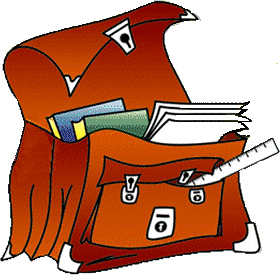 Finies, les vacances. L’école recommence ce matin. Fouzia est contente. C’est bien, l’école, on peut jouer avec les copines. Fouzia prépare son cartable. Un cartable tout neuf. Elle met dedans : un ballon, deux cahiers, une corde à sauter, le livre de mathématiques, une poupée Barbie, une trousse, deux bracelets, un classeur, le lapin en peluche, une règle. Zut ! Il n’y a plus de place. Il y a encore des tas de choses à emporter : les gâteaux au chocolat, les rollers, les bonbons à la framboise et les habits de Barbie. Elle enlève le moins important : les cahiers, le livre de mathématiques, la trousse, le classeur, la règle. Mais elle a beau tasser, les rollers et les habits de Barbie n’entrent pas. Alors elle téléphone à Lola, sa meilleure amie. Lola, il faut que tu viennes jouer chez moi. Je ne peux pas aller à l’école aujourd’hui. Mon cartable est trop petit.